ZÁKLADNÍ UMĚLECKÁ ŠKOLA VE VLAŠIMI                 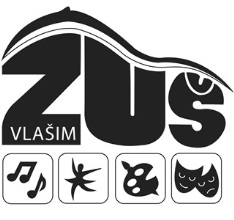 Jana Masaryka 935                                                                                                                                  Tel.:                                                                                                                                                                      Fax:  258 01       Vlašim                                                                                                                                      e-mail: IČ: 70838810                                                                                                                                                                                                                                                                                           Ve Vlašimi dne 30.9.2020Věc: Objednávka č. 41/70838810/2020Objednáváme u Vás:Kytaru Valencie ¾ VC 303 španělka včetně obaluBasové kombo GALLIEN-KRUEGER MB 110BOOMWHACKERS  BW-DG  -  dvě sady + zpěvník pro BoomwhackersProsím o akceptaci objednávky.Za kladné vyřízení předem děkuji. Luboš Průša – ředitel ZUŠ VlašimAdresát: Otakar KottLitošická 832/31899 00 Praha 9